ประกาศเทศบาลตำบลหินตก เรื่อง ตกลงราคาจ้างเหมาโครงการก่อสร้างบุกเบิกถนนสายราชประชา - บริเวณที่ดินนายอ้น หมู่ที่ 4 ตำบลหินตก26 มกราคม 2560ประกาศเทศบาลตำบลหินตกเรื่อง  ตกลงราคาจ้างเหมาโครงการก่อสร้างบุกเบิกถนนสายราชประชา - บริเวณที่ดินนายอ้น หมู่ที่ 4 ตำบลหินตก      ………………………………………..………….                                ด้วยเทศบาลตำบลหินตก  มีความประสงค์จะดำเนินการตกลงราคาจ้างเหมาโครงการบุกเบิกถนนสายราชประชา-บริเวณที่ดินนายอ้น หมู่ที่ 4 ตำบลหินตก อำเภอร่อนพิบูลย์ จังหวัดนครศรีธรรมราช โดยทำการบุกเบิกเขตทางกว้าง 5.00 เมตร ผิวจราจรกว้างเฉลี่ย 4.00 เมตร ความยาวรวม  218.00 เมตร โดยใช้หินคลุกปรับแต่งผิวจราจรไม่น้อยกว่า 174 ลูกบาศก์เมตร พร้อมวางท่อ ค.ส.ล. ขนาด  ศก. 0.60 x 1.00 เมตร จำนวน 3 จุด จุดละ 7 ท่อน โดยใช้ท่อ ศก. 0.60 x 1.00 เมตร จำนวน 21 ท่อน พร้อมติดตั้งป้ายโครงการ จำนวน 1 ป้าย ก่อสร้างตามแบบแปลนเทศบาลตำบลหินตก เลขที่ ช.2/2560 จำนวน 7 แผ่น วงเงิน 189,400.- บาท (หนึ่งแสนแปดหมื่นเก้าพันสี่ร้อยบาทถ้วน)                                ราคากลางของงานก่อสร้างในการสอบราคาครั้งนี้เป็นเงินทั้งสิ้น 189,900.- บาท (หนึ่งแสนแปด-หมื่นเก้าพันเก้าร้อยบาทถ้วน)                                ผู้มีสิทธิเสนอราคาจะต้องมีคุณสมบัติ  ดังต่อไปนี้                                 1.   เป็นนิติบุคคล   ผู้มีอาชีพรับจ้างงานที่ตกลงราคาจ้างดังกล่าว ซึ่งมีผลงานก่อสร้างประเภทเดียวกัน ในวงเงินไม่น้อยกว่า  94,700.- บาท  (-เก้าหมื่นสี่พันเจ็ดร้อยบาทถ้วน-)                                2.   ไม่เป็นผู้ที่ถูกระบุชื่อไว้ในบัญชีรายชื่อผู้ทิ้งงานของทางราชการหรือของหน่วยการบริหารราชการส่วนท้องถิ่น  และได้แจ้งเวียนชื่อไปแล้ว                                  3.  ไม่เป็นผู้ได้รับเอกสิทธิ์หรือความคุ้มกัน  ซึ่งอาจปฏิเสธไม่ยอมขึ้นศาลไทย  เว้นแต่รัฐบาลของ  ผู้เสนอราคาได้มีคำสั่งให้สละสิทธิ์ความคุ้มกันเช่นว่านั้น                                 4.  เป็นผู้ที่ผ่านการคัดเลือกผู้มีคุณสมบัติเบื้องต้นในการจ้างของเทศบาลตำบลหินตก                              5.  ไม่เป็นผู้มีผลประโยชน์ร่วมกันกับผู้เสนอราคารายอื่นที่เข้าเสนอราคาให้แก่เทศบาลตำบลหินตก  ณ  วันประกาศตกลงราคา   หรือไม่เป็นผู้กระทำการอันเป็นการขัดขวางการแข่งขันราคาอย่างเป็นธรรม ในการตกลงราคาจ้างครั้งนี้                                กำหนดดูสถานที่  30  มกราคม  2560 ให้ผู้ประสงค์จะดูสถานที่พร้อมกัน ณ สำนักงานเทศบาลตำบลหินตก  อำเภอร่อนพิบูลย์  จังหวัดนครศรีธรรมราช  เวลา  10.00  น.                                กำหนดยื่นซองตกลงราคา  ตั้งแต่วันที่ 26 -31  มกราคม  2560  ตั้งแต่เวลา 10.00 น. ถึงเวลา 12.00 น.   และกำหนดเปิดซองตกลงราคาในวันที่  31   มกราคม  2560  ตั้งแต่เวลา 14.00 น. เป็นต้นไป ณ กองคลัง สำนักงานเทศบาลตำบลหินตก  อำเภอร่อนพิบูลย์  จังหวัดนครศรีธรรมราช                                ผู้สนใจติดต่อขอรับเอกสารตกลงราคาจ้าง ได้ที่ กองคลัง สำนักงานเทศบาลตำบลหินตก ตั้งแต่วันที่ 26 - 30  มกราคม  2560  ตั้งแต่เวลา 08.30 น. ถึงเวลา 16.30 น.  ดูรายละเอียดได้ที่เว็บไซต์ www.hintokcity.com หรือสอบถามทางโทรศัพท์หมายเลข  0-7549-7044  ต่อ 3 ในวันและเวลาราชการ                                                ประกาศ  ณ วันที่  26  มกราคม พ.ศ. 2560                                                                           (นายมาโนช  สวัสดีนฤมล)                                                                          นายกเทศมนตรีตำบลหินตก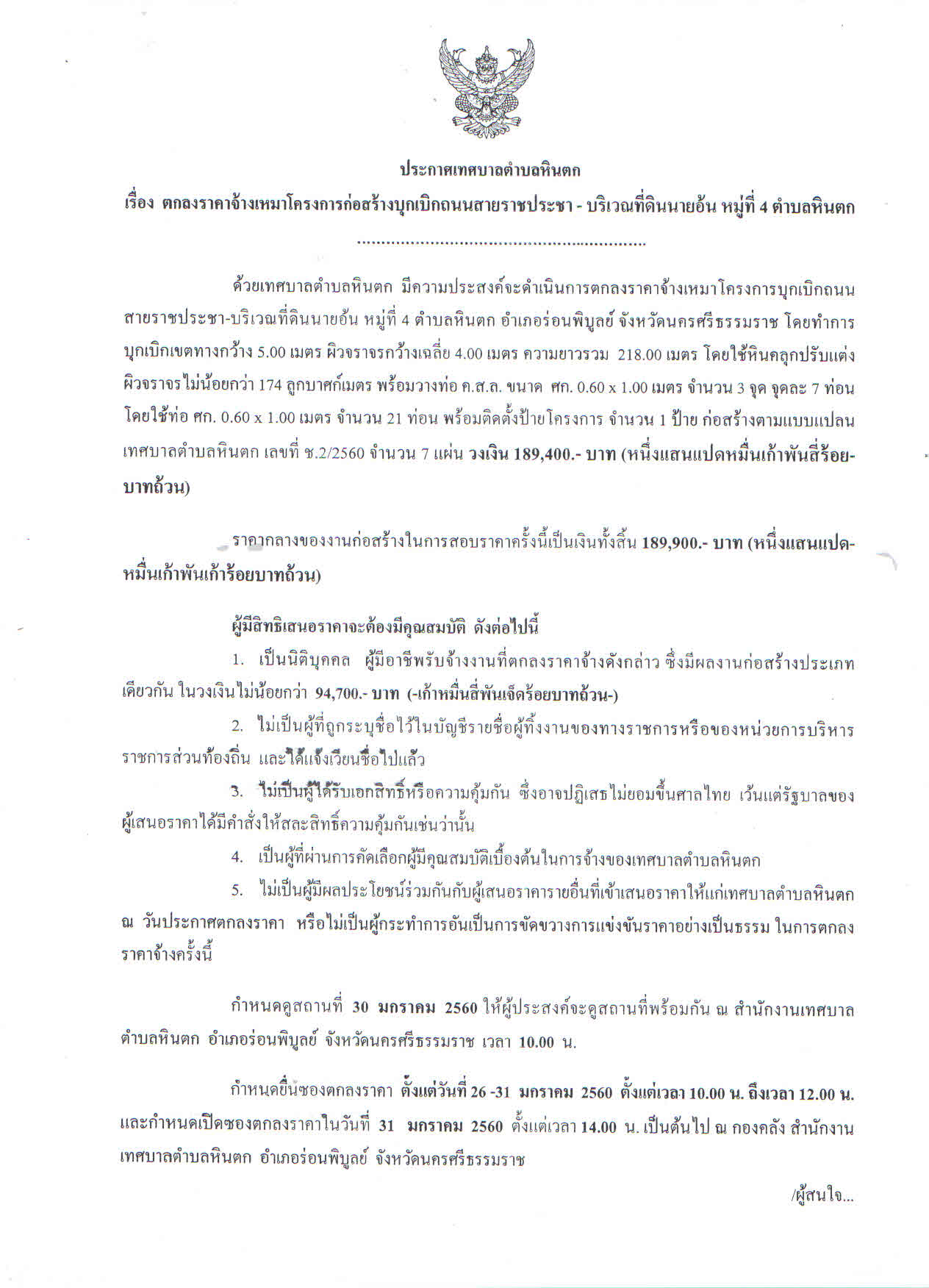 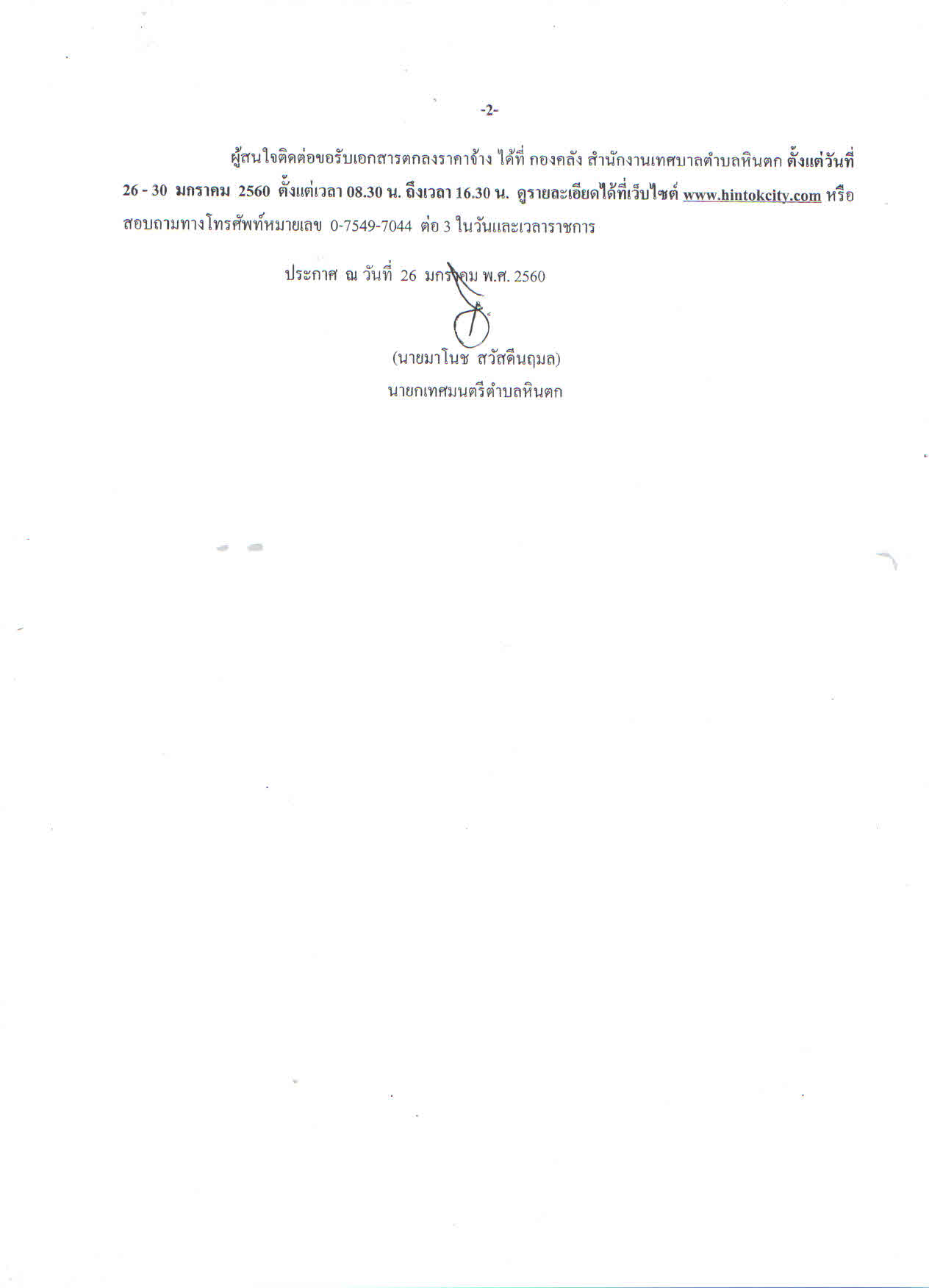 